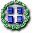  ΕΛΛΗΝΙΚΗ ΔΗΜΟΚΡΑΤΙΑ                                                                              Δοξάτο              16-4-2021                                        ΝΟΜΟΣ ΔΡΑΜΑΣ                                                                                            Αρίθμ. Πρωτ.  608ΔΗΜΟΣ ΔΟΞΑΤΟΥ Ν.Π.Δ.Δ. ΔΗΜΟΥ ΔΟΞΑΤΟΥ  ΤΜΗΜΑ ΤΡΙΤΗΣ ΗΛΙΚΙΑΣ ΚΑΙ ΕΥΠΑΘΩΝ ΚΟΙΝΩΝΙΚΩΝ ΟΜΑΔΩΝ                                                                                                                                                                                                                                                              Κ.Α.Π.Η. Δ.Κ. ΚΥΡΓΙΩΝ Ταχ.  Δ/νση: Κύργια Ταχ. Κώδικας : 66032                                                                                   Προς τη Διεύθυνση και τον Πρόεδρο  Πληροφορίες: Σβερκίδης Θεόδωρος                                                                   του ΝΠΔΔ Δ. Δοξάτου                                    Τηλέφωνο:2521072072                                                                                             Ηλεκτρ. Ταχυδρομείο: kapi@doxato.gr Τεχνική έκθεση παροχής  υπηρεσιών ιατρού στα Κ.Α.Π.Η του ΝΠΔΔ Δήμου Δοξάτου και ενδεικτικός προϋπολογισμόςΣτο ΝΠΔΔ Δήμου Δοξάτου υπάρχει η ανάγκη ανάθεσης παροχής ιατρικών υπηρεσιών στα Κ.Α.Π.Η. (ΔΟΞΑΤΟΥ , ΚΥΡΓΙΩΝ, ΑΓΙΟΥ ΑΘΑΝΑΣΙΟΥ, ΚΑΛΑΜΠΑΚΙΟΥ) για δώδεκα μήνες με την διαδικασία της απευθείας ανάθεσης σύμφωνα με το ν. 4412/2016 και με κριτήριο ανάθεσης την χαμηλότερη τιμή. Η σύμβαση θα έχει διάρκεια από από 15-05-2021 μέχρι 14-05-2022 (δώδεκα μήνες) και ο ενδεικτικός προϋπολογισμός της μεικτής αμοιβής ανέρχεται ως του ποσού των 1.500,00 ευρώ για κάθε μήνα και συνολικά ως του ποσού των 18.000,00 ευρώ για δώδεκα μήνες, για παροχή ιατρικών υπηρεσιών στα τέσσερα Κ.ΑΠ.Η. Η δαπάνη θα βαρύνει τον ΚΑ  00/6117.04 (Παροχή ιατρικών υπηρεσιών) του οικονομικού έτους 2021 κατά 11.250,00€ και του προϋπολογισμού του οικονομικού έτους 2022 του ΝΠΔΔ,όπου θα υπάρχει δέσμευση για πολυετή ανάληψη κατά  6.750,00€. Οι νόμιμοι φόροι και κρατήσεις  θα βαρύνουν τον ανάδοχο.Η πληρωμή θα γίνεται τμηματικά με την υποβολή του τιμολογίου και των απαιτούμενων δικαιολογητικών.ΠΕΡΙΓΡΑΦΗ ΥΠΗΡΕΣΙΩΝO ιατρός ειδικότητας Γενικής Ιατρικής θα παρέχει τις ιατρικές του υπηρεσίες στα μέλη του κάθε ΚΑΠΗ και στις ευπαθείς ομάδες πληθυσμού του τμ. Τρίτης Ηλικίας και Ευπαθών Κοινωνικών Ομάδων για δυο (2) ώρες και δύο φορές (2) την εβδομάδα στα  ΚΑΠΗ Δοξάτου και Κυργίων και για δυο (2) ώρες και τρεις φορές (3) την εβδομάδα στα  ΚΑΠΗ Καλαμπακίου και Αγίου Αθανασίου, αποκλειστικά σε ώρες λειτουργίας του ΚΑΠΗ (07:00-15:00), ως εξής:Δοξάτου (περίπου 300 μέλη ) 2 Χ 2ωρα την εβδομάδαΚυργίων (περίπου 200 μέλη ) 2 Χ 2ωρα την εβδομάδα Αγ. Αθανασίου (περίπου 550 μέλη )  3 Χ 2ωρα την εβδομάδα  Καλαμπακίου (περίπου 400 μέλη   )  3 Χ 2ωρα την εβδομάδα       Ειδικότερα προσφέρει πλήρες κλινικό έργο ιατρείου (προληπτικής ιατρικής, ιατροφαρμακευτικής πρωτοβάθμιας περίθαλψης, υγειονομικής διαφώτισης, διάγνωσης, καταγραφής, παρακολούθησης και μελέτης διαφόρων περιστατικών και ιατρικών δεδομένων). Οι υπηρεσίες που παρέχει περιλαμβάνουν:Εξέταση μελών : 15-20 μέλη ημερησίως, ανάλογα με τη ζήτησηΜέτρηση σακχάρου: 20-30 μέλη ημερησίως, Μέτρηση πίεσης: 50-60 μέλη ημερησίως, Συνταγογράφηση: 50 περίπου συνταγές ημερησίωςΈκδοση παραπεμπτικών για βιοχημικές και παρακλινικές εξετάσεις: 15-20 ημερησίως. Το παρόν  αποτελεί αναπόσπαστο μέρος της σύμβασης που υπογράφεται από τον συμβαλλόμενο ιατρό.                                                                                                                 O   Προϊστάμενος τμήματος                                                                                                     Τρίτης Ηλικίας και Ευπαθών Κοινωνικών Ομάδων                                                                                                         ΣΒΕΡΚΙΔΗΣ ΘΕΟΔΩΡΟΣ